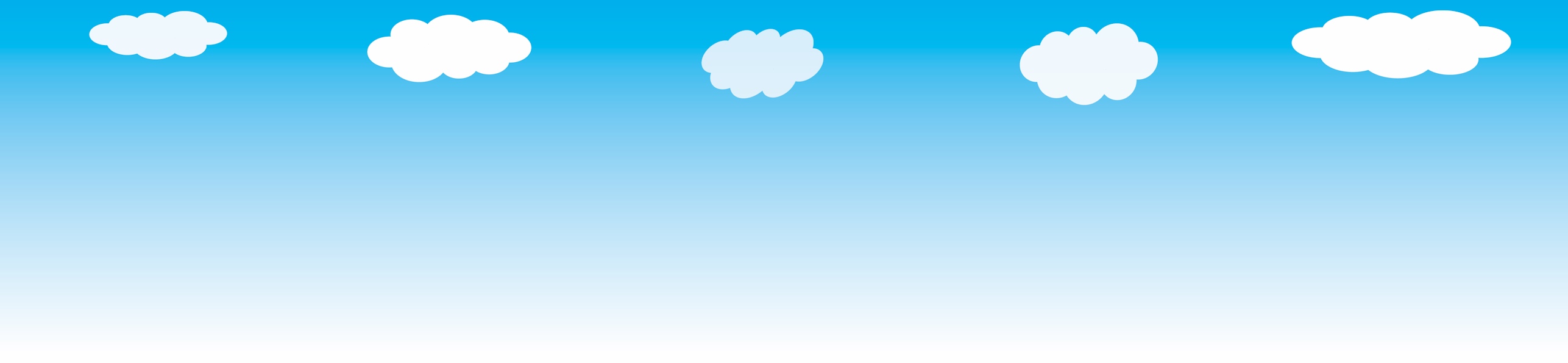 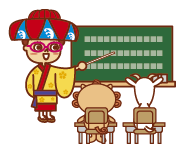 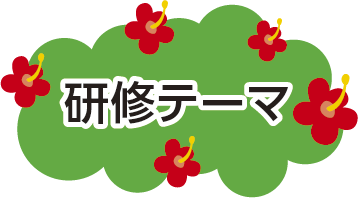 まとめ・総括まとめ・総括行き先（施設・体験プログラム）ポイント（事前研修で記入）※事前研修でわかったことや疑問に思ったこと、当日質問したいことを書きましょう当日学んだこと、発見したこと行き先（施設・体験プログラム）ポイント（事前研修で記入）※事前研修でわかったことや疑問に思ったこと、当日質問したいことを書きましょう当日学んだこと、発見したこと平和祈念公園（ボランティアガイドさんの講話）・戦没者数は、住民や日本軍、アメリが軍も含め、20万人余り。・爆撃で地形が変わるほどの砲・爆撃で家や畑などを失い、食べ物もなくなった。・琉球王国時代からの貴重な文化財も多く消失してしまった。＜質問＞当時の中高生はどのような仕事を課せられていたのか。・中高生にあたる男子学生は兵隊として、女子学生は補助看護婦として参加させられていた。道の駅かでな・道の駅から嘉手納飛行場が一望できる。・嘉手納飛行場には4000メートル級の滑走路が２本ある。広さは東京ドーム420個分で日本最大規模。＜疑問＞基地の近くで住んだり、仕事をするのはどんな感じなのか。・嘉手納飛行場には頻繁に戦闘機が離発着しており、想像以上の騒音に驚かされた。・駅内の学習展示室では、地域の歴史を知ることができた。基地に接収されてしまったエリアがあることを知った。